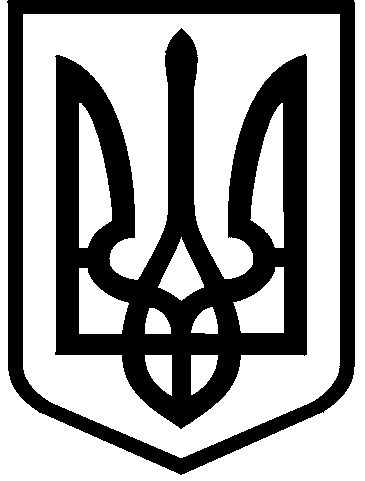 КИЇВСЬКА МІСЬКА РАДАІII сесія IX скликанняРІШЕННЯ____________№____________________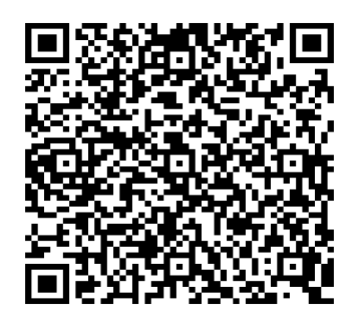 Розглянувши лист товариства з обмеженою відповідальністю «Український центр обслуговування пасажирів на залізничному транспорті України» (місцезнаходження юридичної особи: м. Київ, бульв. Тараса 
Шевченка, 38/40А, ЄДРПОУ 31485055) від 24.05.2023 № 31, керуючись статтями 9, 128, частиною другою статті 134 Земельного кодексу України, законами України «Про місцеве самоврядування в Україні», «Про Державний земельний кадастр», «Про оцінку земель», «Про державну реєстрацію речових прав на нерухоме майно та їх обтяжень», «Про адміністративну процедуру», враховуючи рішення Київської міської ради від 13.07.2023 № 6999/7040 «Про затвердження технічної документації із землеустрою щодо поділу та об’єднання земельних ділянок (щодо поділу земельної ділянки комунальної власності територіальної громади міста Києва, наданої в оренду Акціонерному товариству «Український центр обслуговування пасажирів на залізничному транспорті України» для експлуатації та обслуговування адміністративно-господарських будівель та готелю «Експрес» на бульв. Тараса Шевченка, 38/40, 38/40а у Шевченківському районі м. Києва кадастровий номер: 8000000000:88:196:0205)», та рішення Київської міської ради від 08.02.2024 № 7744/7785 «Про затвердження технічної документації із землеустрою щодо поділу земельної ділянки (кадастровий номер 8000000000:88:196:0007) на бульв. Тараса Шевченка, 38/40, 38/40а у Шевченківському районі міста Києва та внесення змін до рішення Київської міської ради від 13.07.2023 № 6999/7040», Київська міська радаВИРІШИЛА:Погодити звіт про експертну грошову оцінку земельної ділянки (кадастровий номер 8000000000:88:196:0050), що підлягає продажу ТОВАРИСТВУ З ОБМЕЖЕНОЮ ВІДПОВІДАЛЬНІСТЮ «УКРАЇНСЬКИЙ ЦЕНТР ОБСЛУГОВУВАННЯ ПАСАЖИРІВ НА ЗАЛІЗНИЧНОМУ ТРАНСПОРТІ УКРАЇНИ» на бульварі Тараса Шевченка, 38/40, 38/40а у Шевченківському районі м. Києва, складений 11.03.2024 суб’єктом оціночної діяльності – комунальним підприємством «Київський інститут земельних відносин».Продати товариству з обмеженою відповідальністю «Український центр обслуговування пасажирів на залізничному транспорті України» земельну ділянку площею 0,2630 га (кадастровий номер 8000000000:88:196:0050) на бульв. Тараса Шевченка, 38/40а у Шевченківському районі м. Києва з кодом виду цільового призначення – 03.08 для будівництва та обслуговування об’єктів туристичної інфраструктури та закладів громадського харчування (категорія земель – землі житлової та громадської забудови) (справа 519949790).Затвердити ціну продажу земельної ділянки, зазначеної в пункті 2 цього рішення, визначену на підставі Висновку про ринкову вартість земельної ділянки (дата оцінки – 11.03.2024), який є невід’ємною частиною складеного комунальним підприємством «Київський інститут земельних відносин» звіту про експертну грошову оцінку земельної ділянки, у розмірі 31 973 000,00 грн (тридцять один мільйон дев’ятсот сімдесят три тисячі гривень 00 копійок) без ПДВ.Зарахувати до ціни продажу земельної ділянки, зазначеної в пункті 2 цього рішення, суму авансового внеску в розмірі 10 124 482,78 грн (десять мільйонів сто двадцять чотири тисячі чотириста вісімдесят дві гривні 
78 копійок), сплаченого товариством з обмеженою відповідальністю «Український центр обслуговування пасажирів на залізничному транспорті України» відповідно до договору про оплату авансового внеску в рахунок оплати ціни земельної ділянки розташованої на бульв. Тараса Шевченка, 38/40, 38/40а у Шевченківському районі м. Києва від 29.09.2023 № 11 та додаткової угоди до Договору від 29.09.2023 № 11 про оплату авансового внеску в рахунок оплати ціни земельної ділянки розташованої на бульв. Тараса Шевченка, 38/40, 38/40а у Шевченківському районі м. Києва від 07.03.2024 № 1.Визначити, що залишок ціни продажу земельної ділянки, зазначеної в пункті 2 цього рішення, після зарахування суми сплаченого авансового внеску становить 21 848 517,22 грн (двадцять один мільйон вісімсот сорок вісім тисяч п’ятсот сімнадцять гривень 22 копійки).Залишок ціни продажу земельної ділянки (пункт 5 цього рішення) підлягає сплаті покупцем протягом 10 банківських днів з дня нотаріального посвідчення договору купівлі-продажу земельної ділянки.Договором купівлі-продажу земельної ділянки встановити, що право власності на земельну ділянку, зазначену в пункті 2 цього рішення, виникає у покупця з моменту державної реєстрації цього права після нотаріального посвідчення договору купівлі-продажу земельної ділянки, сплати покупцем залишку ціни продажу земельної ділянки (пункт 5 цього рішення), а також сплати штрафних санкцій (у разі наявності) відповідно до умов договору купівлі-продажу.Департаменту земельних ресурсів виконавчого органу Київської міської ради (Київської міської державної адміністрації) в двомісячний 
строк з дня набрання чинності цим рішенням підготувати необхідні матеріали для оформлення договору купівлі-продажу земельної ділянки, зазначеної в пункті 2 цього рішення, у встановленому законодавством України порядку та на умовах, визначених цим рішенням. Товариству з обмеженою відповідальністю «Український центр обслуговування пасажирів на залізничному транспорті України»:Забезпечити в тримісячний строк з дня набрання чинності цим рішенням укладення договору купівлі-продажу земельної ділянки, зазначеної в пункті 2 цього рішення, нотаріальне посвідчення цього договору та реєстрацію права власності на земельну ділянку відповідно до вимог законодавства України.Забезпечувати вільний доступ до земельної ділянки, зазначеної в пункті 2 цього рішення, для контролю за дотриманням покупцем умов продажу земельної ділянки та для прокладання нових, ремонту та експлуатації існуючих інженерних мереж і споруд, розміщених у межах земельної ділянки.Питання сплати відновної вартості зелених насаджень (у разі їх наявності) вирішити відповідно до постанови Кабінету Міністрів України 
від 01.08.2006 № 1045 «Про затвердження Порядку видалення дерев, кущів, газонів і квітників у населених пунктах» (із змінами і доповненнями) та рішення Київської міської ради від 27.10.2011 № 384/6600 «Про затвердження Порядку видалення зелених насаджень на території міста Києва» (із змінами і доповненнями) до моменту укладення договору купівлі-продажу земельної ділянки, зазначеної в пункті 2 цього рішення.Будь-які земляні роботи, зокрема, пов’язані з прокладенням інженерних мереж, благоустроєм території, встановленням огорожі, проводити під обов’язковим наглядом фахівців-археологів. У разі необхідності проведення реконструкції чи нового будівництва питання оформлення дозвільної та проєктно-кошторисної документації вирішувати в порядку, визначеному законодавством України.Попередити товариство з обмеженою відповідальністю «Український центр обслуговування пасажирів на залізничному транспорті України», що право власності на земельну ділянку може бути припинено відповідно до вимог статей 140, 143 Земельного кодексу України.Дане рішення набирає чинності та вважається доведеним до відома заявника з дня його оприлюднення на офіційному вебсайті Київської міської ради.Контроль за виконанням цього рішення покласти на постійну комісію Київської міської ради з питань архітектури, містопланування та земельних відносин.ПОДАННЯ:Про продаж земельної ділянки 
на бульв. Тараса Шевченка, 38/40а у Шевченківському районі м. Києва товариству з обмеженою відповідальністю «Український центр обслуговування пасажирів на залізничному транспорті України» для будівництва та обслуговування об’єктів туристичної інфраструктури та закладів громадського харчуванняКиївський міський головаВіталій КЛИЧКОЗаступник головиКиївської міської державної адміністрації з питань здійснення самоврядних повноваженьПетро ОЛЕНИЧДиректорДепартаменту земельних ресурсіввиконавчого органу Київської міської ради(Київської міської державної адміністрації)Валентина ПЕЛИХ Начальник юридичного управління Департаменту земельних ресурсіввиконавчого органу Київської міської ради(Київської міської державної адміністрації)Дмитро РАДЗІЄВСЬКИЙ ПОГОДЖЕНО:Постійна комісія Київської міської радиз питань архітектури, містопланування 
та земельних відносинГолова	Секретар	Михайло ТЕРЕНТЬЄВЮрій ФЕДОРЕНКОНачальник управління правового забезпечення діяльності Київської міської радиВалентина ПОЛОЖИШНИКПостійна комісія Київської міської радиз питань бюджету та соціально-економічного розвиткуГоловаСекретарАндрій ВІТРЕНКОВладислав АНДРОНОВ